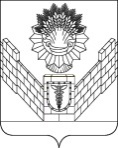 СОВЕТТБИЛИССКОГО СЕЛЬСКОГО ПОСЕЛЕНИЯТБИЛИССКОГО РАЙОНАРЕШЕНИЕот 30.09.2022                                                                   № 206ст-ца ТбилисскаяО внесении изменений в решение Совета Тбилисского сельского поселения Тбилисского района от 29 апреля 2022 года № 188 «Об утверждении Положения о порядке и условиях  предоставления  иных межбюджетных трансфертов   из  бюджета Тбилисского сельского поселения Тбилисского района бюджету муниципального образования Тбилисский район»                                           В соответствии со статьями 9 и 142.5 Бюджетного кодекса Российской Федерации, частью 4 статьи 65 Федерального закона от 6 октября 2003 года № 131-ФЗ «Об общих принципах организации местного самоуправления в Российской Федерации» и руководствуясь статьёй 26, 58 Устава Тбилисского сельского поселения Тбилисского района, Совет Тбилисского сельского поселения Тбилисского района      р е ш и л:  1. Внести изменения в решение Совета Тбилисского сельского поселения Тбилисского района от 29 апреля 2022 года № 188 «Об утверждении Положения о порядке и условиях предоставления  иных межбюджетных трансфертов из  бюджета Тбилисского сельского поселения Тбилисского района бюджету муниципального образования Тбилисский район»:                                           1.1. Приложение № 2 «Методика определения объема иного межбюджетного трансферта передаваемого из бюджета Тбилисского сельского поселения Тбилисского района в бюджет муниципального образования Тбилисский район на осуществление контрольно-счетным органом муниципального района передаваемых полномочий контрольно-счетного органа поселения по осуществлению внешнего муниципального финансового контроля» изложить в новой редакции (приложение № 1).  2. Отделу делопроизводства и организационно-кадровой работы администрации Тбилисского сельского поселения Тбилисского района (Воронкин) опубликовать настоящее решение в сетевом издании «Информационный портал Тбилисского района», а также на официальном сайте администрации Тбилисского сельского поселения Тбилисского района в информационно-телекоммуникационной сети «ИНТЕРНЕТ».	   3. Решение вступает в силу со дня его официального опубликования.Председатель Совета Тбилисского сельского поселения Тбилисского района 						Е.Б. Самойленко Глава Тбилисского сельского поселения Тбилисского района 						А.Н. Стойкин									ПРИЛОЖЕНИЕ № 1                                                                                            к решению Совета                                                                                Тбилисского сельского поселения                                                                                                                                                                                                                                                                                                                                                                                                                                                                       Тбилисского района                                                                                    от 30 сентября 2022 года № 206        «ПРИЛОЖЕНИЕ № 2                                                                                            к решению Совета                                                                                Тбилисского сельского поселения                                                                                                                                                                                                                                                                                                                                                                                                                                                                       Тбилисского района                                                                                    от 29 апреля 2022 года № 188Методикаопределения объема иного межбюджетного трансферта передаваемого из бюджета Тбилисского сельского поселения Тбилисского района в бюджет муниципального образования Тбилисский район на осуществление контрольно-счетным органом муниципального района передаваемых полномочий контрольно-счетного органа поселения по осуществлению внешнего муниципального финансового контроляОбъем работы специалиста контрольно-счетного органа муниципального района осуществляющего полномочия по внешнему финансовому контролю Тбилисского сельского поселения Тбилисского района определяется с учетом следующих трудозатрат Vpc:внешняя проверка годовой бюджетной отчетности за отчетный финансовый год главных администраторов бюджетных средств – 20 человеко-дней;на подготовку заключения на отчет об исполнении бюджета – 20 человеко-дней;на проведение контрольного мероприятия деятельности администрации – 40 человеко-дней;на подготовку заключения на проект бюджета поселения – 20 человеко-дней (далее – чд.).Всего Vpc=20чд.+20чд.+40чд.+20чд.=100чд.Штатная численность контрольно-счетной палаты необходимая для исполнения переданных полномочий (Шч) определяется отношением расчета объема работ (Vрс) на количество рабочих дней в году (Др) за минусом дней отпуска (До=45 дней):Шч= Vрс /( Др- До);Объем иных межбюджетных трансфертов (далее – ИМБТ) VИМБТ на очередной финансовый год, предоставляемых из бюджета поселения в бюджет муниципального района на осуществление контрольно счетной палатой муниципального образования (далее – КСП), полномочий по внешнему муниципальному финансовому контролю (далее – Полномочие) определяется как произведение базовых расходов (Рб), коэффициента иных затрат (Ки) и коэффициента объема работ (Кр):VИМБТ = Рб х Ки Х КрБазовыми расходами (Рб) для определения расчета ИМБТ, предоставляемых муниципальному району на осуществление Полномочий, является произведение фонда оплаты труда с начислениями сотрудников контрольно-счетного органа района (далее – сотрудники) (ФОТ), на штатную численность контрольно-счетной палаты для исполнения переданных полномочий (Шч), деленное на количество сельских поселений охваченных сотрудниками для реализации полномочия по внешнему финансовому контролю (Пс=8 сельских поселений):Рб = (ФОТ х Шч )/ ПсКоэффициент объема работ (Кр) равен среднему арифметическому из коэффициентов численности населения (Ч) и объема расходов бюджета (Р):Кр = (Ч + Р) / 2, где:Ч – коэффициент численности населения, который равен отношению численности населения поселения (Чп) в последнем отчетном году к средней численности населения поселений района (Чср) в последнем отчетном году:Ч = Чп / ЧсрР – коэффициент объема расходов бюджета, который равен отношению объема расходов бюджета поселения (Рп) в последнем отчетном периоде к среднему объему расходов бюджетов поселений (Рср) в последнем отчетном периоде:Р = Рп / РсрКи - коэффициент иных затрат равен доли сложившихся за отчетный период накладных расходов КСП (Нр) по отношению к прямым расходам КСП в текущем финансовом году (Пр).В случае если расчетная величина коэффициента иных затрат меньше значения < 0,1, то при расчете объема иных межбюджетных трансфертов применяется величина коэффициента иных затрат равная значению = 0,1. Ки= Нр/ ПрГлава Тбилисского сельскогопоселения Тбилисского района 						А.Н. Стойкин